NST Written Permission for an Unrelated Applicable Adult to Provide Local Transportation to Minor AthleteNortheastern Swim Team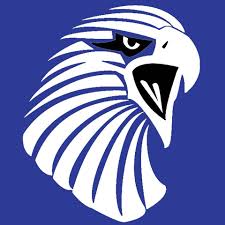 I,__________________________, legal guardian of _______________________________,         a minor athlete, give express written permission, and grant an exception to the Minor Athlete Abuse Prevention Policy for_____________________________, an unrelated Applicable Adult to provide local vehicle transportation to _______________________________(minor athlete)         to________________________(destination) on_______________________________(date(s)) at__________________(approximate time), and further acknowledge that this written permission is valid only for the transportation on the specified date and to the specified location. NST swimmers carpooling to and from towns outside of Decorah (Cresco,Waukon,etc…) should fill out and hand in this form acknowledging your swimmers participation in the carpool to and from practice. Legal Guardian Signature: 							Date: 					